８　修了証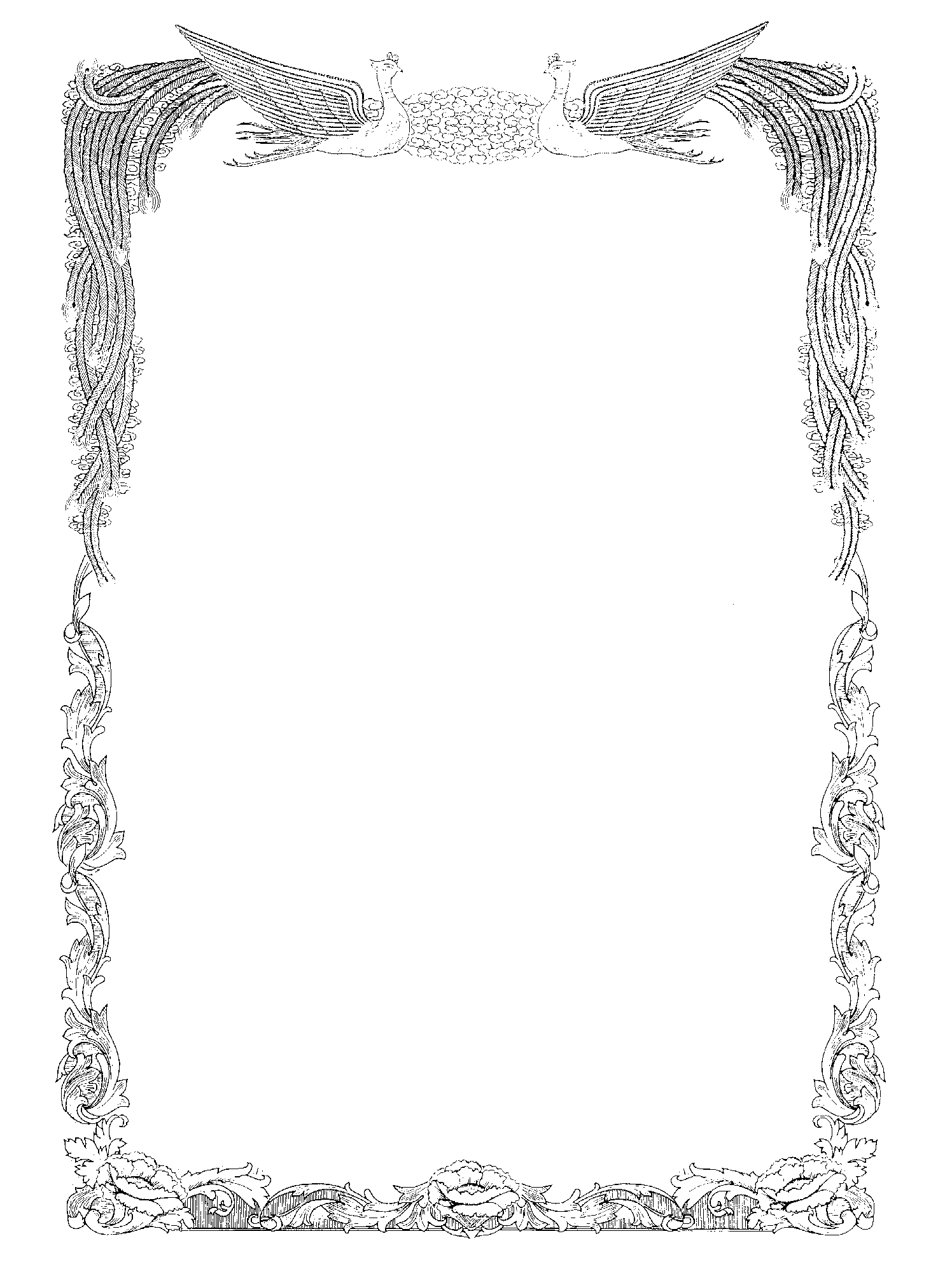 Aichi PrefecturalReiwa Senior High SchoolJohn Smithattended the General Course at Reiwa Senior High Schoolfrom September 1, 20XX to June 20, 20YYand is therefore awarded thisCertificate of AttendanceGiven by Aichi Prefectural Reiwa Senior High School,this month of June, 20YY						      　　　　愛知　太郎                         							       　　　Taro AICHIPrincipal                              